ПРАВИТЕЛЬСТВО СВЕРДЛОВСКОЙ ОБЛАСТИРЕГИОНАЛЬНАЯ ЭНЕРГЕТИЧЕСКАЯ КОМИССИЯСВЕРДЛОВСКОЙ ОБЛАСТИВЫПИСКА ИЗ ПРОТОКОЛАзаседания Правления Региональной энергетической комиссии Свердловской областиот 10.12.2015                                                                                                                                          № 38г. ЕкатеринбургПредседатель – председатель Региональной энергетической комиссии Свердловской области
Владимир Владимирович ГришановСекретарь – ведущий специалист отдела информационно-аналитической работы и экономического анализа О.В. НовиковаПрисутствовали члены Правления:ПОВЕСТКА:Рассмотрение вопроса о внесении изменений в некоторые постановления
РЭК Свердловской области в части установления тарифов на тепловую энергию, поставляемую теплоснабжающими организациями Свердловской области потребителям Свердловской области
(для организации Муниципальное унитарное предприятие "Энергосервис" муниципального образования Красноуфимский район, п.Березовая роща)СЛУШАЛИ:Начальника отдела ценообразования в энергетике РЭК Свердловской области Фадееву Д.В. (информация прилагается). ВЫСТУПИЛИ: Гришанов В.В., Соболев А.Л.В ходе обсуждения были заданы уточняющие вопросы, даны необходимые пояснения.Все члены Правления, принимавшие участие в рассмотрении вопроса, предложение начальника отдела ценообразования в энергетике РЭК Свердловской области Фадеевой Д.В. поддержали единогласно. Гришанов В.В. – Принять предложение начальника отдела ценообразования в энергетике РЭК Свердловской области Фадеевой Д.В.ПОСТАНОВИЛИ:Внести изменения в некоторые постановления Региональной энергетической комиссии Свердловской области, указанные в постановлении РЭК Свердловской области от 10.12.2015  № 188-ПК.Секретарь                                                                                                                             О.В. Новикова10.12.2015  Заместитель председателя РЭК Свердловской области- А.Л. СоболевЗаместитель председателя РЭК Свердловской области- М.Б. СобольЗаместитель председателя РЭК Свердловской области- А.Ю. ОбуховНачальник отдела ценообразования в энергетике РЭК Свердловской области- Д.В. ФадееваНачальник отдела анализа хозяйственной деятельности энергоснабжающих организаций РЭК Свердловской области - Т.И. БалахоноваНачальник отдела ценообразования в коммунальной сфере РЭК Свердловской области- Е.С. КоньковаНачальник отдела ограничения монополистической деятельности Управления Федеральной антимонопольной службы по Свердловской области- Е.Ю. Тюменцева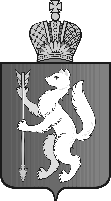 